ТЕХНОЛОГИЧЕСКАЯ  КАРТА УРОКАПриложение 1. Рефлексия 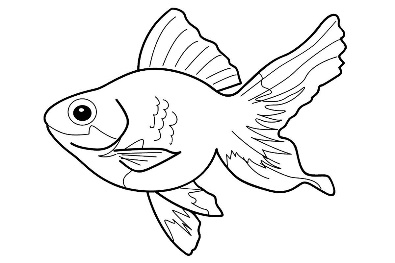 ПРЕДМЕТобучение грамоте (чтение) Ф.И.О. Иванова Татьяна Евгеньевна  КЛАСС, ВИД1, общеобразовательныйТЕМА УРОКА«Буква Ь»РЕСУРСЫпроектор, компьютер, меловая доска, «Азбука» УМК: «Школа России» 1 класс, 2 часть (автор: Горецкий В.Г.)ТИП УРОКАоткрытие нового знанияЦЕЛЬ УРОКАсоздание условий для организации деятельности учащихся по первичному усвоению новых знаний по теме: «Буква Ь»ЗАДАЧИ УРОКАДидактические Актуализировать ранее полученные знания;Организовать деятельность по чтению слов с новой буквой;Выполнять звуко-буквенный анализ слов.ЗАДАЧИ УРОКАРазвивающиеРазвивать фонематический слух;Развивать коммуникативные навыки учащихся за счет включения в активную учебную деятельность;Способствовать развитию умения делать выводы.ЗАДАЧИ УРОКАВоспитательныеВоспитывать добросовестное отношение к изучению предмета литературное чтение; Воспитывать уважительное отношение к иному мнению;Воспитывать эстетическое отношение к искусству слова.№ п/пЭтап урока и его цель.Примерное время проведенияФорма организации учебной деятельности (Ф-фронтальная, И-индивидуальная, П-парная, Г-групповая)Деятельность учителя(содержание учебного материала, методы и приемы работы)Деятельность учащихся(виды деятельности)Планируемые результатыПланируемые результатыПланируемые результаты№ п/пЭтап урока и его цель.Примерное время проведенияФорма организации учебной деятельности (Ф-фронтальная, И-индивидуальная, П-парная, Г-групповая)Деятельность учителя(содержание учебного материала, методы и приемы работы)Деятельность учащихся(виды деятельности)ПредметныеМетапредметные (П-познавательные, Р-регулятивные, К-коммуникативные)ЛичностныеМотивирование к учебной деятельности.Цель: создание условий для возникновения у обучающихся внутренней потребности включения в учебную деятельность.Время: 1-2 минФПриветствие -Здравствуйте ребята! Я рада вас приветствовать на уроке! - К нам в гости приплыла рыбка, не простая, а говорящая, она предлагает объяснить пословицу про себя- Как вы понимаете пословицу: «Без труда не выловишь и рыбку из пруда?»-Правильно, ребята, готовы ли вы потрудиться, чтобы узнать сегодня что-то новое?Участвуют в практической деятельности с целью создания положительной мотивации на урокНичего не может быть достигнуто без усилий-Да! -Р: умеют самостоятельно организовывать свое рабочее местоР: понимают требования учителяПринятие и освоение социальной роли обучающегося Актуализация опорных знаний. Пробное действие.Цель: повторение ранее изученного материала (уточнить в соответствии с темой). Выполнение обучающимися пробного действия. Фиксирование обучающимися индивидуального затруднения.Время: 2 минФ, И7 учеников в роли букв- Ребята, мы с рыбкой подготовили для вас интересную сказку: «Жили-были в стране Азбуковедения буквы. Ходили они друг к другу в гости.Вот как-то раз С пошла в гости к Я. Получился слог ..(ся), Л к Е..(ле), Д к И..(ди). Какими эти согласные стали? Почему?- Буквы жили - не тужили, потому что все дружили. И жила среди них одна буква, похожая на половинку буквы Ы.- С этой буквой никто не дружил, потому что она не разговаривала. Она умела только смягчать согласные звуки. И звали ее…Л: Ты не обозначаешь ни одного звука!Н: Мы не хотим с тобой дружить!Жилось Ь очень одиноко.- Как-то раз взялись буквы составлять слова. Это было их любимое занятие, а чтобы узнать, какое слово захотели составить буквы, отгадайте загадку:«Стройный, быстрый, рога ветвисты. Пасётся весь день. Кто это?»О: А давайте составим слово ОЛЕНЬ- Стали буквы составлять слово ОЛЕНЬ. Но получается только ОЛЕН.И: Звук Н в слове ОЛЕНЬ мягкий, а у нас твердый. Давайте я стану последней!Получилось слово ОЛЕНИЯ: Что-то у нас не получается. Давайте я стану последней!И получилось слово ОЛЕНЯЕ: Ничего не получается! Давайте позовем Мягкий знак!- Иди к нам, Ь!- позвали буквы. Он с радостью согласился и стал быстро в конец слова-Что же получилось? - Развеселились буквы, подружились с ЬОтгадывают слоги при помощи учителя (при необходимости) Мягкий знак – ь Олень ОленьР: формируют логические навыки анализаК: умение строить выводР: понимать причины успеха\неуспеха и умение конструктивно действовать даже в случае неуспехаФормирование уважительного отношения к иному мнениюПостановка учебной задачи.Цель: выявление места затруднения, создание проблемной ситуации Фиксирование во внешней речи причины затруднения. Формулирование темы урока и цели деятельности учащихся,  составление совместного плана действий.Время: 2 минФ- Ребята, так важна ли буква Ь? Для чего она нужна?- А наша рыбка совсем запуталась и думает, что в русском языке можно обойтись без этой буквы. Давайте поможем ей разобраться!- Мы продолжаем знакомиться с буквой Ь. Какую цель мы поставим на урок? План:Научиться…Сделать вывод о …Оценить- Важна, нужна для обозначения мягкости(Написан на доске)-Р: Умеют формулировать тему урокаР: умеют ставить цель урока; составлять план действий по достижению целиР: умение осуществлять контроль собственной деятельностиФормирование добросовестного отношения к изучению предмета литературное чтение Открытие нового знания. Цель:  реализация выбранного плана по разрешению затруднения (построение учащимися нового способа действий и формирование умений его применять.Время: 6 минФ,И, ПСамостоятельное открытие нового знания - Ребята, давайте откроем учебник на с. 12 и вернемся к нашему слову – олень и дадим характеристику звукамФИЗМИНУТКА «У оленя дом большой»Самостоятельно открывают новое знание Дают звукам характеристику, на с. 12 сравнивают слова один-многоЧитают текст, в парах ищут слова с Ь в середине и конце словаР: формируют логические навыки сравнения  К: умение строить выводР: умение осуществлять контроль собственной деятельностиФормирование уважительного отношения к иному мнениюФормирование чувства личной ответственности за себя и свои действия Закрепление и систематизация знаний и способов действий.Цель: усвоение обучающимися новых способов действий при решении типовых задач. обучение новому способу действий при выполнении заданий с включением ранее освоенных УУДВремя: 4 минФ,ИПредлагает выполнить задания на с.13Совместно с учителем выполняют задания на с.13Закрепляют знания по новой темеР: формируют логические навыки анализа, сравненияК: умение строить выводР: понимать причины успеха\неуспеха и умение конструктивно действовать даже в случае неуспехаР: умение осуществлять контроль собственной деятельностиФормирование уважительного отношения к иному мнениюФормирование чувства личной ответственности за себя и свои действия при групповой работе Рефлексия деятельности.Цель: оценивание обучающимися  учебной деятельности, самоанализ и рефлексия чувств и эмоций.Обсуждение и запись дифференцированного домашнего задания (комментарии).Время: 1-2 минФ,ИРыбка снова уплывает и просит раскрасить ее желтым цветом, если у вас все получилось на уроке, синим, если возникли трудности Оценивают деятельность -К: умеют строить речевое высказывание в соответствии с задачами деятельностиК: умение строить выводР: понимать причины успеха\неуспеха и умение конструктивно действовать даже в случае неуспехаР: умение осуществлять контроль собственной деятельностиФормирование чувства личной ответственности за себя и свои действия 